Paper Airplane Exercise
(A Learning Styles Demonstration)DirectionsBy Larry Saffioti, Tidewater Community College DistrictProvide each participant with 3 sheets of blank paperHave them clear their desk except for 1 piece of paper oriented in the portrait positionRound 1 – AuditoryRead the directions verbatim from the instructions. Do not elaborate or use any gestures. Observe to see which participants are able to complete the task. Round 2 – VisualUsing a second piece of paper, ask the participants to try again. This time give them the printed instructions with written directions and diagrams. Again, observe which participants are able to complete the task successfully.Round 3 – PracticalUsing the third piece of paper, ask the participants to try one more time. This time demonstrate the step-by-step procedure and allow them to follow along with you as you make the various folds to create the airplane.Round 4 – With appropriate safety measures fly the airplanes!Auditory Directions:  Paper Airplane ExerciseTake an A4 sheet of paper and put it on your desk.  Fold it down the middle lengthwise.  Open up the paper after folding it.Make a ½ fold at the top of the sheet.  Fold this flap over 2 more times.Fold the left and right top corners down so that they touch in the middle of the page.  Fold the airplane in half on the original lengthwise fold.Fold each wing down to give the airplane a streamlined appearance.  The airplane is now ready to fly.  Visual Directions for Making a Paper Airplane
(A Learning Styles Demonstration)Note: Dotted lines indicate folds.First take a rectangular A4 (8 1/2" by 11") sheet of paper and fold down the centre dotted line on DIG. 1 opening it out again afterwards. 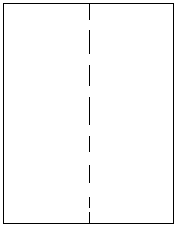 Take the first 1cm (1/2") of the rectangular sheet and fold it up along the dotted line in DIG. 2. Continue to fold at least 3 more times.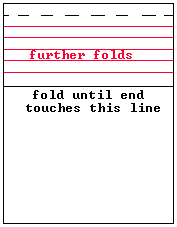 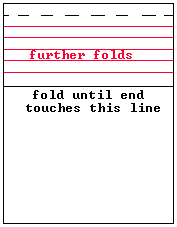 Fold the flap over and over until about 3/8 of the length of the sheet is folded in this concertina fashion as in DIG. 3 this should give a heavy and thick front lip. 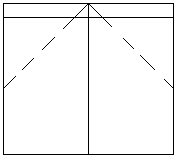 Now fold along the two dotted lines in DIG. 3 bringing the top edges into the centre line and fold along the centre line to give DIG. 4 as a side view. 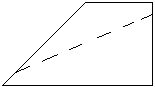 Fold the wings down along the dotted line in DIG. 4 one either side of the centre. The plane is now ready to fly!